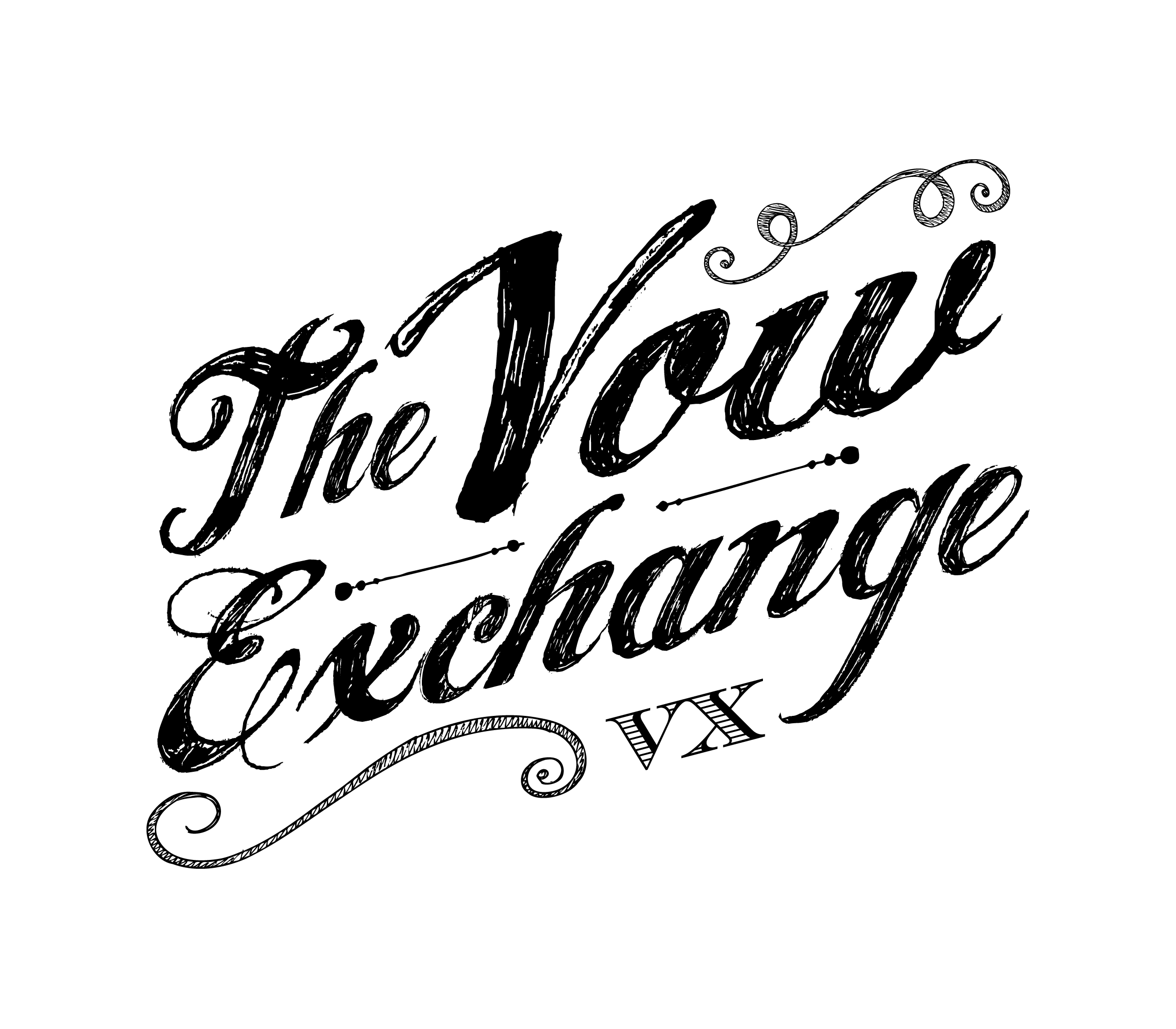 ORDER OF SERVICEWelcome and Opening ReadingRenewal of VowsRe-Dedication of RingsClosing StatementPronouncementOpening ___________&__________, it is a pleasure to share today’s very special occasion with you.Many people believe that entering into marriage is the final step in a romantic relationship. As they see it, a couple meets, gets to know each other, falls in love, decides they want to go through life together, and then take the final step—marriage.But marriage is not meant to be the final step in a couple’s relationship—it is really just the beginning of a grand adventure that hopefully, will be long and fruitful for each couple.You have shared the joys, blessings, and yes, the challenges, of married life for ___  married years. And, today you wish to reconfirm your commitment to working together to make your marriage grow and blossom in the years to come.  May this ceremony, renewing the vows you took to become husband and wife on your wedding day, remind you that despite the stresses inevitable in every life, your love, respect, trust and understanding of each other will continue to increase your contentment and heighten your joy in living.Let Us Begin with A Special Reading of LoveLove is friendship that has caught fire. It is quiet understanding, mutual confidence, sharing and forgiving. It is loyalty through good and bad times. It settles for less than perfection and makes allowances for human weaknesses.Love is content with the present, it hopes for the future, and it does not brood over the past. It’s the day-in and day-out chronicle of irritations, problems, compromises, small disappointments, big victories and working toward common goals.If you have love in your life, it can make up for a great many things that are missing. If you don’t have love in your life, no matter what else there is, it’s not enough.As you continue to travel on your journey together, always remember to:  Let your love be stronger than your anger. 
Learn the wisdom of compromise, for it is better to bend than to break. 
Believe the best of your beloved rather than the worst. 
Confide in your partner and ask for help when you need it.
Remember that true friendship is the basis for any lasting relationship. 
Give your spouse the same courtesies and kindnesses you bestow on your friends. 
And... say "I love you" every day.Renewal of Wedding Vows___________&__________,when you first joined hands and hearts in matrimony ____ years ago, you did not know where life would take you. Marriage is a precious gift; a lifelong dedication to love and a daily challenge to love one another more fully and more freely. You promised to love, honor and cherish one another through all things. Life has surely brought you both wonderful blessings and difficult tribulations. Therefore, you have fulfilled your promise.The vows you will now renew are a solemn pledge of love and are a reaffirmation of your commitment to one another. Please face each other and join hands._________, if you wish to reaffirm your love for ________, then look into her eyes and into her heart and repeat after me:___ years ago, I promised to love you and cherish you,/ all the days of my life./ I hereby reaffirm that promise,/ in the presence our friends and family./ ______ you have been/ my best friend and companion/, and the revered mother of our children,/ but most of all,/ you have been/ my beautiful loving wife/ for all these years,/ and I renew my pledge/ to you today,/ of my eternal devotion.________, if you wish to reaffirm your love for ________, then look into his eyes and into his heart and repeat after me:____ years ago, I promised to love you and cherish you/, all the days of my life./ I hereby reaffirm that promise/ in the presence of our friends and family./ _______ you have been/ my best friend and companion/, and the revered father of our children/, but most of all/ you have been my handsome loving husband/ for all these years/ I renew my pledge/ to you today/ of my eternal devotion.Re-Dedication of Wedding Rings___________&__________, ___ years ago you chose these rings as the symbol of your marriage covenant. They are made of gold, a metal that does not tarnish and is enduring. These rings represent the ties that bind you together as husband and wife. They are an endless circle representing your marriage union which shall be eternal and pure as these rings._______, please place the ring on _______'s hand and repeat after me:With this ring, I wed you _______ for today, for tomorrow, and for all the years to come. Please wear it as a sign of my love and a notice to the entire world that you have chosen me to be your husband._______, please place the ring on _______'s hand and repeat after me:With this ring, I wed you ROGER for today, for tomorrow, and for all the years to come. Please wear it as a sign of my love and a notice to the entire world that you have chosen me to be your husband.Let these rings serve as the symbol of your continued love and commitment to each other and may they also serve as a sign of your continued happiness and joy.In Closing___________&__________, may the sun bring you new energy by day.May the moon softly restore you by night.May the rain wash away your worries.May your joys be sweet as spring flowers that growAs bright as a fire when winter winds blowAs countless as leaves that float down in the fallAs serene as the love that keeps watch over all.And may you live the days of your lives in peace, love, and happiness.Pronouncement as Husband and Wife___________&__________, having witnessed your vows of affirmation with all who are assembled here, and by the authority of love itself, I do affirm that you have expressed your desire to continue your journey as husband and wife.You may seal your vows, and confirm your continued commitment and love for each other, with a kiss.Ladies and gentlemen, it is my honor to present to you, once again as husband and wife, ___________&__________!